ПроектТема: «Развитие творческих способностей детей дошкольного возраста посредством использования нетрадиционных техник аппликации»Составитель: Кацай Алена Юрьевна,Воспитатель МБДОУ «Детский сад«Березка»«Детское творчество - одна из форм самостоятельной деятельности ребенка, в процессе, которой он отступает от привычных и знакомых ему способов проявления окружающего мира, экспериментирует и создает нечто новое для себя и других.»(В.А.Сухомлинский) Актуальность.Дошкольное детство – это возрастной этап, который определяет дальнейшее развитие человека. В дошкольном возрасте процесс познания у ребёнка происходит эмоционально-практическим путём. Каждый ребенок – маленький исследователь, с радостью и удивлением открывающий для себя окружающий его мир. Ребёнок стремится к активной деятельности и очень важно способствовать его дальнейшему развитию. Чем полнее и разнообразнее детская деятельность, тем успешнее идёт его развитие, реализуются потенциальные возможности и первые творческие проявления. Изобразительная деятельность, одна из любимейших дошкольниками, выражает их интересы, мысли, чувства, отношение к окружающему. Изобразительная деятельность способствует всестороннему развитию детской личности:  эстетическому, интеллектуальному, нравственному, трудовому и физическому воспитанию. Одной из наиболее близких и естественных для ребенка техник изобразительной деятельности является аппликация. Аппликация (от латинского «applicatio» - накладывание) – это способ создания художественных изображений из различных фигур, вырезанных из какого-либо материала и наклеенных или нашитых на соответствующий фон. Аппликация играет важную роль в обучении и воспитании дошкольников. Особый интерес представляет освоение детьми нетрадиционной техники аппликации.  Работа с различными материалами, в различных художественных техниках это «кладовая» для развития творчества, воображения, фантазии. Процесс создания красивых  аппликаций своими руками положительно скажется на развитии творческих способностей детей. Цель данного проекта:Развитие творческих  способностей детей,  используя нетрадиционные техники аппликации. Задачи:Обогащать знания и представления детей о предметах, материалах, их свойствах, способах их применения;Создать условия для свободного экспериментирования с различными художественными материалами; Развивать мелкую моторику рук, тактильное восприятие; Развивать изобразительные навыки и умения, эстетическое восприятие, эмоциональную отзывчивость, наблюдательность;Осуществлять эстетическое, нравственное и трудовое воспитание.Планируемый результат.В ходе реализации проекта дети познакомятся с  разнообразием нетрадиционных техник  аппликации, получат  знания о предметах и материалах, их способах применения и свойствах. У детей возрастет уровень развития художественного творчества.  Объект исследования: развитие творческих способностей детей в творческой деятельности.Предмет изучения: нетрадиционные техники аппликации.Гипотеза: если использовать нетрадиционные техники аппликации в изобразительной деятельности, то у детей появится интерес к данному виду деятельности и повысится динамика высокого уровня развития творческих способностей в изобразительной деятельности.Участники проекта: дети второй младшей группы, воспитатель, родители.Продолжительность:  длительный  (полугодовой). Данный проект  осуществляется в течение  5 месяцев (с января по май)Организация взаимодействия с детьми осуществляется через:Творческую мастерскую;Индивидуальную работу;Выставки детских работ.Основными условиями реализации проекта являются:Создание обстановки эмоционального благополучия;Творческий подход к содержанию образования;Вариативность в выборе тем занятий, форм, средств, методов работы с детьми, предоставляемых материалов;Создание эмоционального фона для творческой деятельности (творческий процесс сопровождается художественным словом, звучанием музыкальных произведений);Методы реализации проекта:1.Подбор методической литературы по теме проекта.2. Подбор игр и пособий по развитию творческих способностей детей.Реализация проекта1 ЭТАП ПодготовительныйВыбор темы проекта, изучение методической литературы, информации в интернет-источниках по теме проекта.Анализ многообразия нетрадиционных техник аппликации.Разработать тематический план занятий по теме проекта.2 ЭТАП 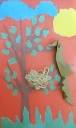 ОсновнойТематический план 3.ЭТАП ЗаключительныйОформить папку-передвижку для родителей «Нетрадиционная аппликация в детском саду», с целью ознакомления родителей с данным видом творчества.Оформление выставки детских работ «Наше творчество».№Тема Задачи Задачи 1.Белая березаБелая березаЯНВАРЬУчить детей скатывать салфетки в жгутики, составлять композицию; Развивать мелкую моторику, творческое воображение, логическое мышление.ЯНВАРЬУчить детей скатывать салфетки в жгутики, составлять композицию; Развивать мелкую моторику, творческое воображение, логическое мышление.2.Узор на окнеУзор на окнеУчить составлять узор на окне в технике обрывной аппликации; развивать чувство ритма, ловкость рук.Учить составлять узор на окне в технике обрывной аппликации; развивать чувство ритма, ловкость рук.3.Поздравим папПоздравим папФЕВРАЛЬУчить создавать образ при помощи отрывной аппликации,  развивать мелкую моторику, образное и логическое мышление, креативность, эстетическое восприятие, вызывать эмоциональный отклик, воспитывать самостоятельность, усидчивость и аккуратность.ФЕВРАЛЬУчить создавать образ при помощи отрывной аппликации,  развивать мелкую моторику, образное и логическое мышление, креативность, эстетическое восприятие, вызывать эмоциональный отклик, воспитывать самостоятельность, усидчивость и аккуратность.4.ВалентинкаВалентинкаВызвать желание создавать поздравительные открытки своими рукамиРазвивать воображение чувство формы и цветаВоспитывать аккуратность в работеВызвать желание создавать поздравительные открытки своими рукамиРазвивать воображение чувство формы и цветаВоспитывать аккуратность в работе5.Встречаем ВеснуВстречаем ВеснуМАРТПознакомить с новыми техниками исполнения; вызывать эмоциональный отклик, воспитывать самостоятельность, желание анализировать и самостоятельно выбирать материалы для работы, усидчивость и аккуратность.МАРТПознакомить с новыми техниками исполнения; вызывать эмоциональный отклик, воспитывать самостоятельность, желание анализировать и самостоятельно выбирать материалы для работы, усидчивость и аккуратность.6.Подарок для мамыПодарок для мамыУчить детей наклеивать детали на картон, создавая образ цветка, используя в своей работе салфетки, учить детей рвать салфетки, из отдельных частей скатывать шарик, наклеивать их на картон. Развивать моторику рук. Закрепить форму, цвет, величину. Закрепить навыки пользования клеем. Воспитывать любовь и бережное отношение к цветам.Учить детей наклеивать детали на картон, создавая образ цветка, используя в своей работе салфетки, учить детей рвать салфетки, из отдельных частей скатывать шарик, наклеивать их на картон. Развивать моторику рук. Закрепить форму, цвет, величину. Закрепить навыки пользования клеем. Воспитывать любовь и бережное отношение к цветам.7.Солнышко лучистое.Солнышко лучистое.АПРЕЛЬ.Учить детей изображать солнышко при помощи тесьмы и дисков; развивать логическое мышление, ловкость рук; учить выполнять работу последовательно.АПРЕЛЬ.Учить детей изображать солнышко при помощи тесьмы и дисков; развивать логическое мышление, ловкость рук; учить выполнять работу последовательно.8.Пасхальное яйцоПасхальное яйцоРазвивать образное и творческое мышление, наблюдательность. Воспитывать аккуратность, трудолюбие усидчивость.  Воспитывать патриотические чувства к православным традициями русского народа, вызвать интерес к народному творчеству.Развивать образное и творческое мышление, наблюдательность. Воспитывать аккуратность, трудолюбие усидчивость.  Воспитывать патриотические чувства к православным традициями русского народа, вызвать интерес к народному творчеству.9.Груша Груша МАЙРазвивать мелкую моторику в процессе изготовления аппликации; воспитывать аккуратность при выполнении задания, усидчивость; развивать художественно-творческие способности детей, внимание, фантазию, эстетический вкусМАЙРазвивать мелкую моторику в процессе изготовления аппликации; воспитывать аккуратность при выполнении задания, усидчивость; развивать художественно-творческие способности детей, внимание, фантазию, эстетический вкус10.Зайчик Зайчик Закреплять знания детей о диких животных; Учить выполнять рисунок из ватных дисков; Развивать образное мышление; Учить соблюдать пропорции при составлении образа зайца.Закреплять знания детей о диких животных; Учить выполнять рисунок из ватных дисков; Развивать образное мышление; Учить соблюдать пропорции при составлении образа зайца.